О внесении изменения в постановление администрации Шумерлинского муниципального округа Чувашской Республики от 01.04.2022 № 205 «Об утверждении Положения о кадровом резерве для замещения вакантных должностей муниципальной службы в администрации Шумерлинского муниципального округа Чувашской Республики»В соответствии с решением Собрания депутатов Шумерлинского муниципального округа Чувашской Республики от 02 февраля 2024 г. № 34/2 «О внесении изменения в решение Собрания депутатов Шумерлинского муниципального округа от 20.12.2021 № 4/5 «Об утверждении структуры администрации Шумерлинского муниципального округа Чувашской Республики»администрация Шумерлинского муниципального округа п о с т а н о в л я е т:1. Внести в постановление администрации Шумерлинского муниципального округа Чувашской Республики от 01.04.2022 г. № 205 «Об утверждении Положения о кадровом резерве для замещения вакантных должностей муниципальной службы в администрации Шумерлинского муниципального округа Чувашской Республики» (далее - Постановление) следующее изменение:приложение № 2 к Постановлению изложить в новой редакции в соответствии с приложением к настоящему постановлению.2. Настоящее постановление вступает в силу после его официального опубликования в периодическом печатном издании «Вестник Шумерлинского муниципального округа» и подлежит размещению на официальном сайте Шумерлинского муниципального округа Чувашской Республики в информационно-телекоммуникационной сети «Интернет».Врио главы администрации Шумерлинского муниципального округаЧувашской Республики                                                                                            Т.В. МаркинаПриложение к постановлению администрации Шумерлинского муниципального округаЧувашской Республики от 02.04.2024  № 308«Приложение № 2 к постановлению администрации Шумерлинского муниципального округаЧувашской Республикиот 01.04.2022 № 205	СОСТАВконкурсной комиссии по формированию кадрового резерва для замещения вакантных должностей муниципальной службы в администрации Шумерлинского муниципального округа по должностямЗаместитель главы администрации по социальному развитию – начальник отдела образования и спорта администрации Шумерлинского муниципального округа - председатель Комиссии;Управляющий делами - начальник отдела организационно-контрольной и кадровой работы администрации Шумерлинского муниципального округа - заместитель председателя Комиссии;Заместитель начальника отдела организационно-контрольной и кадровой работы администрации Шумерлинского муниципального округа, секретарь Комиссии;члены Комиссии:Первый заместитель главы администрации – начальник Управления по благоустройству и развитию территорий администрации Шумерлинского муниципального округа;Заместитель главы администрации – начальник отдела сельского хозяйства и туризма администрации Шумерлинского муниципального округа;Начальник отдела правового обеспечения администрации Шумерлинского муниципального округа;Начальник финансового отдела администрации Шумерлинского муниципального округа;Начальник отдела информационных технологий администрации Шумерлинского муниципального округа.ЧĂВАШ  РЕСПУБЛИКИ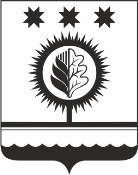 ЧУВАШСКАЯ РЕСПУБЛИКАÇĚМĚРЛЕ МУНИЦИПАЛЛĂОКРУГĔН АДМИНИСТРАЦИЙĚЙЫШĂНУ02.04.2024  308 № Çěмěрле хулиАДМИНИСТРАЦИЯШУМЕРЛИНСКОГО МУНИЦИПАЛЬНОГО ОКРУГА ПОСТАНОВЛЕНИЕ02.04.2024 № 308  г. Шумерля